Обработка изделий: Кромки фанеры закруглены и шлифованы, окрашены. Для окраски элементов из влагостойкой фанеры применяется водно-дисперсионное покрытие, устойчивое к атмосферному и химическому воздействию. На фанерных элементах нанесено стилизованное изображение износостойкими красками на UV-принтере. Финишное покрытие - водно-дисперсионный лак с добавлением биоцидной добавки НАНОСЕРЕБРО.Изделия из металла имеют плавные радиусы закругления и тщательную обработку швов. Для покрытия изделий из стали используется экологически чистое, обладающее хорошей устойчивостью к старению в атмосферных условиях, стабильностью цвета антикоррозийное, выдерживающее широкий диапазон температур, двойное порошковое окрашивание.В целях безопасности все отдельно выступающие детали и резьбовые соединения закрыты пластиковыми колпачками, края болтов закрыты пластиковыми заглушками.Закладные детали опорных стоек – двойное порошковое окрашивание.Соответствие стандартам: Все изделия ТМ СКИФ спроектированы и изготовлены согласно национальному стандарту РФ, а именно ГОСТ Р52169-2012, ГОСТ Р52168-2012.Оборудование изготовлено по чертежам и техническим условиям изготовителя и соответствует требованиям ТР ЕАЭС 042/2017.Паспорт на изделие: на русском языке, согласно ГОСТ Р 52301-2013, раздел 5.Гарантийный срок на изделия 12 месяцевНазначенный срок службы 10 лет.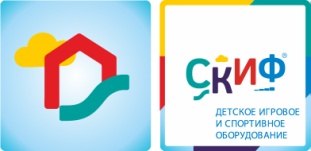 СК 1.01.04 Сафари 2СК 1.01.04 Сафари 2СК 1.01.04 Сафари 2КомплектацияКомплектацияКомплектацияКол-воЕдиница измеренияОбласть применения:Спортивные комплексы предназначены для детей от 3 до 6 лет и выполняют следующие функции: Создают условия, обеспечивающие физическое развитие ребенка, развивающие координацию движений, преодоление страха высоты, ловкость и смелость, чувство коллективизма в массовых играх.СтойкиВыполнены из  клеёного бруса не более 100х100 мм высота 2000 мм - 2шт и высотой 1000 мм - 2 шт., стойки объединяются в единую конструкцию перекладинами, и бортами.4шт.ПерекладиныВыполнены из металлической трубы диаметром 27 мм, имеют тщательную обработку швов, металл покрыт порошковой краской в красный цвет.  Крепятся к стойкам (стойки описаны выше).6шт.БортаБорт выполнен из березовой фанеры толщиной 18мм, габаритами 1800х1000. Фанера имеет тщательную обработку торцов и окраску желтого цвета. Стилизованы  под жирафа.2шт.СчетыСчеты состоят из двух металлических перемычек из трубы диаметром 22 мм и набора пластмассовых колец ,окрашенных в разные цвета, в комплекте 3 желтых, 3 красных, 3 синих, 3 зеленых, в состав счет входит два крепежных элемента из 24 мм влагостойкой фанеры окрашенной в бежевый цвет.1комплектГабариты (ДхШхВ), мм820х1000х2000820х1000х2000820х1000х2000Зона безопасности, мм 3820х40003820х40003820х4000